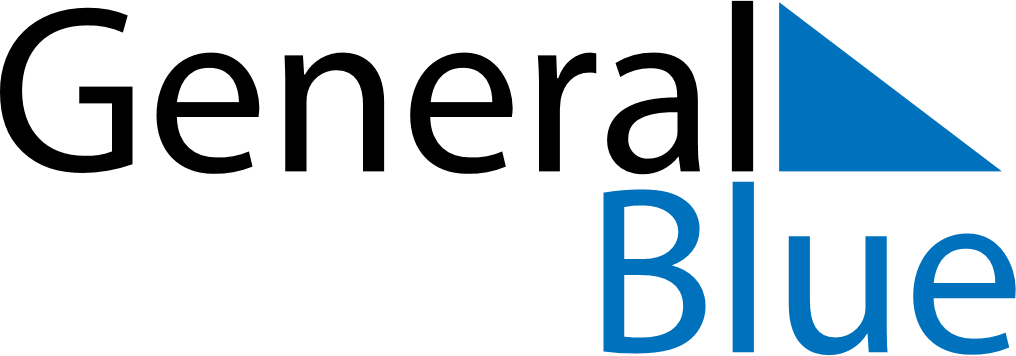 June 2024June 2024June 2024June 2024UkraineUkraineUkraineMondayTuesdayWednesdayThursdayFridaySaturdaySaturdaySunday1123456788910111213141515161718192021222223Pentecost2425262728292930PentecostConstitution Day